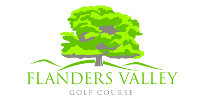 Senior Open Registration FormDate & TimeFriday July 22nd, 2016Tee Time Start at 9:00 amEligibilityThis event is open to all senior golfers– Age 55 and upMust have valid GHIN HandicapFormat18 Hole Stroke Play Prizes for the 1st, 2nd, and 3rd Low Gross and 1st Low NetEntry Fee$45 Per Player Fee Includes:18 Holes of Golf w/ CartPrizesRegistration Deadline is Wednesday, July 19th by 6:00 PmYou may return registration forms to the golf shop, email them to bmeyler@flandersvalleygc.com, or mail to 81 Pleasant Hill RdFlanders NJ, 07836Attn. Bill Meyler-------------------------------------------------------------------------------------------------------------------------------Senior Open – payment due upon registrationName             ____________________________________________________Phone Number __________________________________________________Email           ______________________________________________________Office Use Only                    Fee Paid __________	          Received By __________           Date_________